                                                                                                     проєкт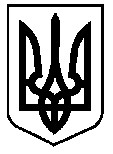 СМІДИНСЬКА СІЛЬСЬКА  РАДАВОЛИНСЬКОЇ ОБЛАСТІВОСЬМЕ СКЛИКАННЯПРОЄКТ РІШЕННЯПро внесення змін до рішення Смідинськоїсільської ради від 24.06.2022 № 17/5 «Про затвердження структури, чисельності працівників закладів загальної середньої освіти Смідинської сільської  ради»         Відповідно до статті 26 Закону України «Про місцеве самоврядування в Україні», наказу Міністерства освіти і науки України від 06.12.2010 року №1205 «Про затвердження Типових штатних нормативів закладів загальної середньої освіти», листа директора опорного закладу «Смідинський ліцей» від 26.06.2023 № 30,  Смідинська сільська радаВИРІШИЛА:  Внести зміни до додатку 2 рішення сільської ради від 24.06.2022 № 17/5 «Про затвердження структури, чисельності працівників закладів загальної середньої освіти Смідинської сільської  ради», а саме: Ввести до структури Паридубської філії опорного закладу «Смідинський ліцей» посаду асистента вчителя 1 ставка з 01 вересня 2023 року.Завідувачу  Паридубської філії опорного закладу «Смідинський ліцей» Панасюк О. В. внести зміни до штатного розпису Паридубської філії опорного закладу «Смідинський ліцей». Затвердити додаток 2 в новій редакції. Контроль за виконанням цього рішення покласти на постійну комісію з гуманітарних питань.Сільський голова                                                                          Оксана ПІЦИК  Ковальчук Тетяна                                                                                                                                         проєктЗАТВЕРДЖДЕНО                                                                       рішення сільської ради                                                                       від 24.06.2022 № 17/5Додаток 2СТРУКТУРАта загальна чисельність працівників  Паридубської філії Опорного закладу «Смідинський ліцей»Секретар ради                                                                   Віра ПАРИДУБЕЦЬ№ з/пПосадаКількість штатних одиниць1Завідувач філії12Педагог-організатор0,53Асистент вчителя1разом2,53Вчитель закладу загальної середньої освіти12,89разом12,894Робітник з комплексного обслуговування й ремонту будівель0,55Прибиральник службових приміщень16Кухар0,57Машиніст (кочегар) котельні4разом6ВСЬОГО21,39